Busy Little Hands Christian Montessori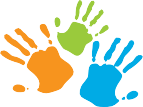 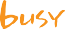 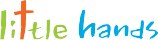 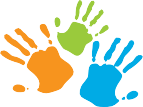 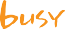 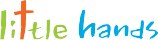 The Calvary Church Outreach Center572 Ryders LaneEast Brunswick, NJ 08816(732) 387-2750 • busylittlehandscm@gmail.com • busylittlehandscm.comName of student ___________________________________              Date ______________________Date of birth __________________   Age (as of 9/1/20) ______________             Gender._________                                   Month       day           year                                                                                                                           Student’s Address  __________________________________________________________________                                                          Street                                                              __________________________________________                                                                                                                                                        City                                            State                   Zip CodeHome phone __________________________________Mother’s Name _______________________________  Cell Phone ___________________________                                           First                                           Last     Email  ____________________________________________________________________________  Mother’s Employer ____________________________   Work Phone ________________________  Address ___________________________________________________________________________Father’s Name__________________________________   Cell Phone _________________________                                         First                                           Last Email _____________________________________________________________________________   Father’s Employer _____________________________   Work Phone ________________________   Address  __________________________________________________________________________Does your child have any allergies and/or dietary restrictions?  _____________________________  
If yes, please list: ____________________________________________________________________ Is your child under any other medical/physical restrictions?  _______________________________If yes, please list: ____________________________________________________________________ Is your child taking any medication(s)?   ________________________________________________ Name of Student ___________________________________INDICATE THE PROGRAM IN WHICH YOU WOULD LIKE TO ENROLL YOUR CHILD________ 5 Full day 9:00 AM – 3:15 PM ________ 5 Half day 9:00 AM – 11:30 AM                ________ Kindergarten (age 5 by October 1, 2020)           Full day 9:00 AM -3:15 PM_______ Extended Care (Please indicate approximate hours/days needed):8:00AM-9:00AM Before Care  ________________________           3:15PM-6:00PM After Care __________________________